Health Providers in Northwest Suburbs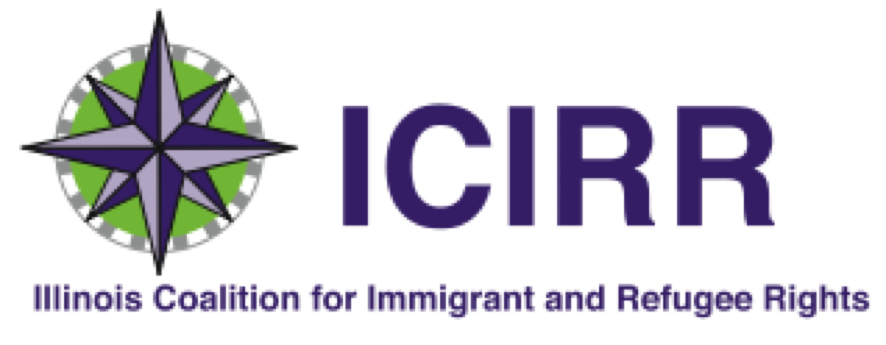 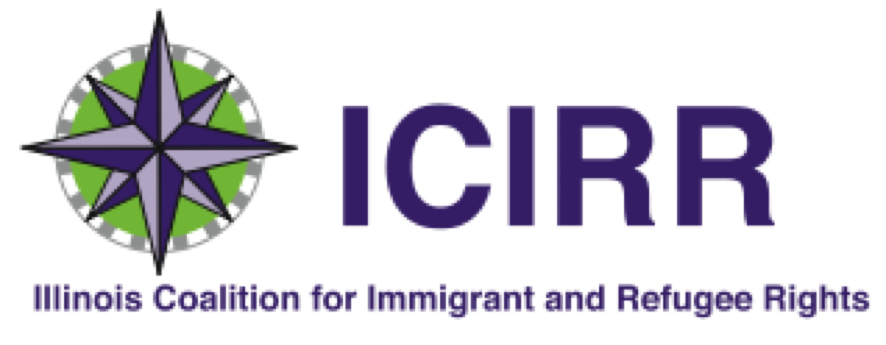 HOSPITALSStreamwood Healthcare System, Behavioral Streamwood Hospital1400 East Irving Park Road Streamwood, IL 60107-3203, 630-837-9000, http://streamwoodhospital.com/Financial assistance: Work with undocumented, uninsured, underinsured on a case-by-case basis.  Assessment & Referral Intake Clinicians are available to provide assistance at (800) 272-7790 Ext. 5573An uninsured patient who meets certain income requirements may qualify for an uninsured discount. Services: Provides free written and linguistic translation services, also offers accommodations for disabilityContact: Brynn Obrien, Civil Rights Coordinator,  630-837-9000  ext 4296, Fax: 630-540-4297, Brynn.Obrien@uhsinc.comAlexian Brothers Medical Grouphttp://www.alexianbrothershealth.org/doctor  800 Biesterfield Road, Elk Grove Village, IL 60007Phone: 847-437-5500
	http://www.alexianbrothershealth.org/abmc 1555 Barrington Road, Hoffman Estates, IL 60160
Phone: 847-834-2000Behavioral Health Hospital
1650 Moon Lake Boulevard
Hoffman Estates, IL 60169
Phone:  800-432-5005Rehabilitation Hospital
935 Beisner Road
Elk Grove Village, IL 60007
Phone: 847-640-5600Medical Center 800 Biesterfield Road, Elk Grove Village, IL, 60007847-437-5500361 West Golf Road, Schaumburg, IL 60195847-952-7447Rehabilitation Hospital 935 Beisner Road, Elk Grove Village, IL 60007847-640-5600St. Alexius Medical Center 1555 Barrington Road , Hoffman Estates, IL 60169847-843-2000Behavioral Health Hospital 1650 Moon Lake Boulevard, Hoffman Estates, IL 60169800-432-5005Women & Children's Hospital 1555 Barrington Road, Hoffman Estates, IL 60169847-843-2000Financial Assistance: Help is available by contacting 866-690-3370, emailing ABHSAlexianAssistance@AMITAhealth.org or in person at any of our facilities.  If your income is less than or equal to 250% of the Federal Poverty Level, you will receive a 100% charity care write-off on the portion of the charges for which you are responsible. How to apply: Complete a written application and provide supporting documentation (copies of tax return, W2’s, and pay stub).If your income is above 250% of the Federal Poverty Level but does not exceed 400% of the Federal Poverty Level, you may receive discounted rates on a sliding scale.Assistance for uninsured patients, following Illinois HUPDA:100% discount from 0 to 250% of FPLCurrent HUPDA discount from 251% - 600%AGB discount above 600%Assistance for insured patients, fallowing Illinois HUPDA:100% discount from 0 to 250% of FPLCurrent HUPDA discount from 251% - 400%Northwestern Medicine 	https://www.nm.org/Candace Health Physical Therapy,  South Elgin	552 Randall Rd, South Elgin, IL 60177(630) 315-6880Convenient Care820 Route 59, Bartlett, IL 60103, (630) 213-9600Rehabilitation Services	820 Route 59, suite 320, Bartlett, IL 60103Financial Assistance: Will not turn away any patient based on inability to pay.  Must fill out application to be considered for free or reduced fee service, for both uninsured and insured patients.  Application is available in English and Spanish.Services:  Language translation services are offered, contact the Patient Relations Department at (312) 926-3112Advocate Sherman Hospital & Healthhttp://www.advocatehealth.com/sherman 1425 N Randall Road & 750 Fletcher DriveElgin, IL 60123Phone: (847)742-9800Medicaid: yesFinancial assistance:  Offers counselor, discounts to both uninsured & insured patientshttp://www.advocatehealth.com/financialassistance (Application is available in English, Spanish, or Polish).  Bring driver's license or State ID & any authorization forms & a physician’s order if you have one, and sign a release of information form.  Up to 100% discount available, according to individual need.  Financial counselor is assigned to patients upon completing the Financial Assistance Application.  They will assist patients with applying for Illinois Medicaid, All Kids, FamilyCare, or Marketplace; and will determine if they qualify for free medical care, Affordable Care Act enrollment, Social Security Disability Benefits, Supplemental Security Insurance (SSI) benefits, and Emergency Medical Coverage (EMC).  Presence Saint Joseph Hospital 
	http://www.presencehealth.org/presence-saint-joseph-hospital-elgin  77 Airlite Street
	Elgin, IL 60123		Phone: (877)737-4636Medicaid: Accepts Medicaid and MedicareFinancial assistance: Uninsured self-paying patients receive an automatic 40% discount, no application is necessary.  Can apply for Financial Assistance Program to receive discount, up to free care, based on income and family-size [link to application below]http://www.presencehealth.org/documents/patients-visitors/financial-assistance/FinancialAssistanceHospitalApp.pdf  Form is also available in Spanish & Polish, and social security number not CLINICSCook County Health and Hospital System: Vista Health Center	1585 N Rand Rd, Palatine, IL 60074	http://www.cookcountyhhs.org/health-centers/vista-health-center/ 
	(847) 934-7969	Open: Mon Wed 10:00am-6:00pm, Tues, Thu, & Fri Sat 8:00am-4:00pmFinancial assistance: Call 312-864-8200 to learn more about your coverage options. Their office can determine Medicaid and Medicare eligibility, and certified application counselors are available to help individuals enroll in a plan through the Illinois Health Insurance Marketplace.Services: by appointment onlyContact: Victor Medina, Administrative Leader /Nurse Coordinator, (847) 934-7969The Bridge Youth & Family Services	721 S. Quentin Road, Suite 103, Palatine, IL 60067	(847) 359-7490	After-Hours Support Line  (847) 776-3720    	https://bridgeyouth.org/ Financial assistance: No one is turned away due to inability to pay for services, collects donations on behalf of improving service to those in needServices:  Offers service in SpanishWomen’s Health First 	1931 N Meacham Rd, Schaumburg, IL 60173	Womenfirst.net	(847) 808-8884Financial Assistance: Can contact their billing department at 847-776-4014 for English, and 847-776-4049 en Espanol.  Payment is expected at time of service with cash or credit card.Services: all services are offered in English and in SpanishAccess Community Health Network, Martin T Russo Family Health Center	https://www.achn.net/ 36 different local Federally Qualified Health Centers (FQHC) in Cook County and DuPage County245 S. Gary Ave., suite 101, Bloomingdale, IL 60108	Services: Pediatrics, Family Medicine, Obstetrics and Gynecology, Family Practice, Internal Medicine, Midwifery, Infectious Diseases, Behavioral HealthService offered in SpanishFinancial Assistance:  Requests can be made for financial assistance on a case-by-case basisSchaumburg Immediate Medical Center1375 E Schaumburg Rd #100,Schaumburg, IL 60194(847) 891-6850Financial assistance:Options for non-insured, How to apply: Call to make appointment & bring coupon with you or say this discount ID: SICREG1:Basic – visit includes clinical exam, patient history rapid test performed in office, prescription writtenCoupon price: $99.99Cash price: $110.00Intermediate – basic visit plus: x-ray (one body part), test performed/interpreted in officeCoupon price: $199.99Cash price: $260Advanced: Intermediate visit plus one of the following procedures: Burn care, suture cuts, incision and drainage, asthma treatment, foreign object removal, intravenous therapy, eye numb/wash, splintingLife Choices Medical Clinic 127 S Roselle Rd, Schaumburg, IL 60193(630) 339-3660Financial Assistance:Free Clinic- Offers:Basic Services: Pregnancy Tests (urine), Ultrasound - On-Site, Abortion Information, STD Testing, 24/7 Hotline, Maternal Aid, Peer CounselingLong term Services: Pre-Natal and Post-Natal classes, hope Services – an ongoing maternal support program for mothers, Men's Support ProgramGreater Elgin Family Care Center, Streamwood Community Health Center135 Irving Park RdStreamwood, IL 60107(630) 313-5300http://gefcc.org/ Financial Assistance: Offer a sliding fee discount program to all patients who are under 200% of the Federal Poverty guidelines based on reported income and family size.All patients presenting who are below 100% of the Federal Poverty guidelines based on reported income and family size will receive a full discount.Nominal fees may be collected from individual or families with an annual income at or below 100% of the Poverty Level.Services: Staff is bilingual in SpanishContact: Kimberley Slagle, Billing Coordinator, at (847) 608-6001 or kslagle@gefcc.org to apply.Greater Elgin Family Care Center, graphic showing sliding discount fee for service: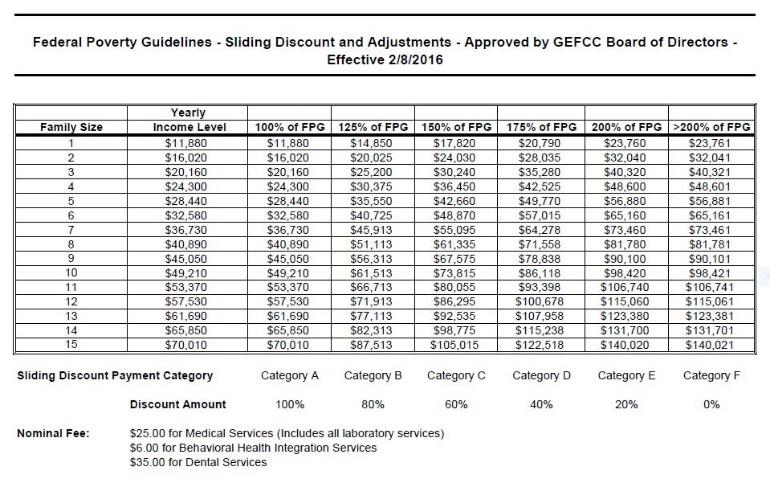 Palatine Pediatrics (includes Women &Maternal care)600 N. North Ct., Palatine, IL 60067(847) 359-5000 - Financial Assistance: Application, http://www.palatinepediatrics.com/policies Additional documents required: One document proving residency in Cook County.  	 -  May be asked for (depending on circumstance):  Birth record, Written 	verification from employer, Military record, Child support payments and alimony records, School or day care record, Unemployed benefits statement, Court-ordered guardianship/conservatorship, SSI letters and RSDI letters, Immigration and naturalization records, Statement of dividends, interest and royalties, Paycheck stubs, Education/training stipends, Tax return, Pension and annuity statements, Divorce decree, Veteran’s Administration Benefits, Marriage license, certificate or declaration of informal marriage form, Worker’s Compensation letter.	- At least 1 photo identificationPatients may qualify for financial assistance if:	-  Do not have to be a current or former patient to apply	- Insured or uninsured 	- Your income is below 600% of the Federal Poverty Level.	- You are resident of Cook County.	- Financial assistance is available on sliding scale	- Assistance can apply to clinic visits, laboratory services, hospital stays, 	prescriptions, and urgent & emergency care.